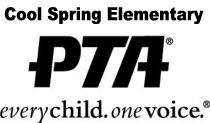 MinutesCool Spring Elementary PTA minutesDate | time TuesdayJanuary 14, 2020 6:30pm| Meeting called to order by Amanda KristiansenIn AttendanceTanya Green, Chris Cadwell, Amanda Kristiansen, Nikki Maple-Reynolds, Rosa Seda, Mindy Trzinski, Jessica Huff, Eloise Simmonds, Tameka Mais, Amy Ramsay, Kevin Roudabush, Gissel Maclean, Danny Price, Christine Dean, Sarah Newman, Jared and Jessica Stevens. Alexa Cavallo,  Siobhan WilliamsApproval of Minutes November Meeting Minutes were submitted by Amanda Kristiansen, Secretary, and unanimously approved by attendees.Approval of new board members- members Vote new board members:Mindy Trzcinski (President) - , Jessica Huff (VP of Fundraising), Rosa Seda (VP communication), Nikki Maples-Reynolds (VP Membership- is a chair position so does not need a vote)Tanya Green motioned all present members to vote on each new board candidate. All new members were each approved by the members at this meeting. President’s Report- Mindy Trzcinski●   Lounge Update:The PTA pledged $1500 to help with this project. We will get help from the community to match those funds. We just received some designs. 5 star painting volunteers their time to paint the lounge over Thanksgiving break. We have a letter to pass out to businesses that lists items we are looking for and/or donations. We are targeting businesses through Loudoun Chamber of Commerce. We are not asking for parent donations, we are only asking for corporate businesses to donate.We already have the Keurig from home depot and some help through their helping hands section too. The assembly of furniture will be done the week of spring break. There will be a sign up to help assemble furniture.  Playground information: Possibly flagging funds to help with the playground. Right now we are looking at vendors for ideas and meeting with the PE teachers for ideas too. It is in the early phases and more information will be passed out as we get more.  Looking into grants and help from businesses to help fund the project as well. We are ADA compliant to the minimum standard. Upcoming events: Bingo Night February 7th at 6:30 Benefiting K,2,4Talent Show February 28th at 6:30 (Ms. Thompson will be heading this up again this year)March 24th Family Basketball Night @ Heritage HS 6:00pmApril 3rd- STEAM dayApril 6-10 Staff Lounge remodel WorkApril 22nd- Admin Professional DayMay 4-8 Teacher Appreciation WeekVice Presidents Report:  Fundraising  Jessica Huff, Rosa Seda, and Nikki Maples-RenoldsMember Hub App: Jessica Huff (VP of Fundraising) Will we be able to organize committees on the app? Yes, we can assign tasks  and committees. Rosa Seda (VP communication): We wanted to get a better way to connect to parents. The goal is to get everyone into text messaging. Member hub online will translate to a lot of languages. It is done by a 3rd party. It is translating our school name too. You can change the preferences on the app to change languages. This will help everyone become more aware of what the PTA is doing. This will eliminate sign up genius as well.  It is still in the very early stages to get everything set up. Still trying to upload and get everything ready. Nikki Maples-Reynolds (VP Membership)- Member hub APP is a free app that is paid by the state PTA. It will help  send out emails, messages, and collect dues. Right now there are two Cool Springs in Virginia so information is getting mixed together. It is an APP that is free. Brief Overview of Raise Craze and member voting on trying Raise Craze in place of the Fun Run for Fall 2020 FundraiserRaise Craze is fundraising through kindness-  is not prize based and will get more money into the school.Brief Video was shown at the meeting to overview Raise Craze. 100% is the goal, everyone can participate, the school will keep at minimum 90% of the funds. Possibly do a Kick off Rally to start the Fundraiser. Different grades can have their own charity project listFinish out the 2 week period with a day of service during the school day. This could also extend throughout the school year. What we are fundraising for is clearly listed on the bottom of the website so everyone knows where the money is going. Maybe on the kick off if everyone gets signed up they get an inexpensive reward. We can get input from the teachers to get a list of places to help. Schools that did this fundraiser did get good results. Concerns from other schools: Parents didn't want their child to think they are getting paid to do good deeds. The website wants the child to raise money for the school and in return they will do good deeds. We will pay it forward by doing good deeds. You can challenge community members to pledge and do good deeds. Possibly have students this year make videos for the fundraiser. Committee will be made in the summer   **Voting: Mindy Trzcinski  motioned the members to vote on this fundraiser for Fall 2020 and all members  present voted YES. Treasurer’s Report – Tanya GreenQuick overview of what the Treasurer doesManual spreadsheet handout- will be attached to the minutes.$15,700 in the account right now  minus the $1800 for the bingo gift cards. (Grants are being paid through the school not the PTA- since we had too much income last year, we lost our tax exemption we ran it through the school this time. )Member hub APP electronically  to send in money and pay dues to the school.  Our VA Sales Tax exemption was not renewed this year. New Business- Members Giselle Maclean- Bingo Night Update- Friendship BingoProceeds will go to grades K,2,4. Baskets for the Raffle will come from the community. Ties and Tiaras Dance ProposalAmy Ramsay received ideas from other schools20 volunteers will be needed to put on this eventPossible dates for end of AprilGuardians will be invited to attend with their child.Members approved this proposal unanimously. Questions? Principal’s Report – Chris CadwellFebruary 25th There will be a parent internet safety workshop in the school library at 8:30am. February 4th is the Budget approval meeting. Public budget meetings are listed on the county website. STEAM day will be held on April 3rd in the morning. We are looking for parents/companies to do a small activity for a few sessions. Looks for a form to be sent out at a later date to sign up. Minority achievement advisory committee was held on January 15th. They are focusing on closing the gap in discipline-equable  practice. Also, looking into PBIS and Multi-Tier support systems. Grading period ends on January 17th. There will be no school on Monday January 20th for MLK day, as well as Tuesday January 21st for a teacher workday. January 24th Report cards will be available online. January 27th is the Heritage cluster concert at 7pm. February 20th is Spring Picture Day. We are looking for a cheerleader coach for the Cool Spring Basketball Night  on March 24th. Next MeetingTBD Cool Spring Elementary Library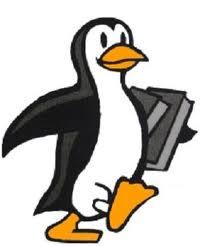 Motion to adjourn was made by Mindy  at 8:08pm and was passed unanimously